Svatý DOMINIK SAVIO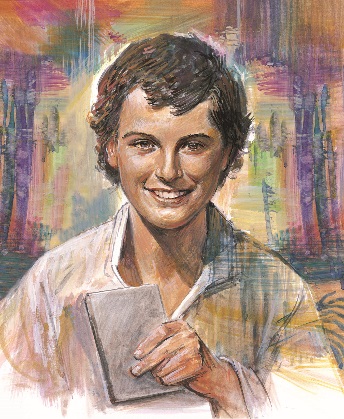 Slavíme: 6. květnaPatron: ministrantů a maminek čekajících miminko
Dominik se narodil v Itálii 2. dubna 1842 v chudé rodině, bohaté však vírou v Boha. V 7 letech, v den prvního sv. přijímání, si napsal do deníčku: ”Mými nejlepšími přáteli budou Ježíš a Maria. Chtěl bych pomáhat jiným, aby se varovali skutků, které by je odváděly od Boha.”Ve 12 letech se setkal s Donem Boskem. Přijal Dominika na Valdocco ke studiu. Modlí se, pilně studuje a je velmi oblíben. Zakládá s kamarády Společnost Neposkvrněné, jejímž cílem je vzájemná pomoc v křesťanskému růstu a úcta k Panně Marii, která se šíří na všechny kluky kolem i do všech salesiánských domů. Z této skupiny si pak Don Bosko vybíral první salesiány. V 15 letech Dominik vážně onemocněl. Umíral šťastný, že se jde setkat s Pánem. 24. června 1855 se v oratoři slavily jmeniny Dona Boska. Don Bosco s úsměvem řekl svým chlapcům: „Zítra mi chcete připravit slavnost a já vám za to děkuji. Chtěl bych vám dát dárek, darovat vám to, co si nejvíc přejete. Proto ať si každý vezme lístek a napíše na něho dárek, který si přeje. Nejsem bohatý, ale pokud ode mne nebudete žádat královský palác, udělám všechno, abych vám vyhověl.“ Na lístku Dominika Savia bylo pět slov: „Pomozte mi stát se svatým.“ Don Bosco vzal prosby vážně, zvláště Dominikovu. Zavolal si ho a řekl mu: „Když tvoje maminka peče dort, používá recept, kde je psáno, kolik čeho je třeba dát: kolik cukru, mouky, vajec, kvasu… Abychom se stali svatými, je také třeba znát recept. A to je dárek, který ti chci dát. Obsahuje 3 suroviny, které je třeba smíchat: První: Buď veselý. Pamatuj si, že všechno, co tě připravuje o klid a co tě zneklidňuje, nepřichází od Pána.Druhý: Plň svoje studijní a náboženské povinnosti. Ve škole dávej pozor, pilně se uč a horlivě se modli. Nic z toho nedělej proto, abys vynikl, nýbrž z lásky k Bohu.Třetí: Konej dobro pro druhé. Vždy pomáhej spolužákům, když něco potřebují, i když tě to bude stát nějakou námahu, obtíže. To je celý recept na svatost.“ 1. Jak se jmenoval hoch, který žil u Dona Boska, v 15 letech zemřel a je svatý?   	(1 bod)	……………………………………………………………………………………………………………………2. Koho je patronem Dominik Savio?   	(1 bod)	……………………………………………………………………………………………………………………3. Co si napsal Dominik Savio do svého deníčku, když byl u prvního sv. přijímání?   	(1 bod)	……………………………………………………………………………………………………………………4. Jaký dárek chtěl Dominik od Dona Boska?   	(1 bod)	……………………………………………………………………………………………………………………5. Jaké 3 rady dal Don Bosco Dominikovi, aby se stal svatým?   	(3 body)	……………………………………………………………………………………………………………………	……………………………………………………………………………………………………………………	……………………………………………………………………………………………………………………Blahoslavená LAURA VICUñA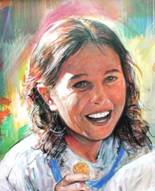 Slavíme: 22. lednaPatronka: týraných dětíAtribut: medailka Panny Marie na modré stužce kolem krkuLaura se narodila v Santiagu v Chile 5. dubna 1891. Po náhlé smrti tatínka odešla maminka s Laurou a její sestrou z Chile do Argentiny za jednodušším životem. Domov jim nabídl bohatý statkář, ten se ale nechoval k mamince hezky. 20 km od statku otevřely Dcery Panny Marie Pomocnice ústav, kde byla Laura v 9 letech přijata a vychovávaná v duchu preventivního systému Dona Boska. Brzy se Laura stala mezi kamarádkami vzorem přátelství s Ježíšem, apoštolské lásky a věrnosti svým povinnostem. Lauru stále trápilo, že statkář týrá její maminku. Ve svých 11 letech řekla svému zpovědníkovi: „Chci zachránit svou matku. Chci obětovat svůj život za její spásu.“ Po 2 letech Laura umírá. Maminka Lauře slibuje, že od statkáře odejde. Druhý den po smrti Laury se maminka smiřuje s Bohem a svůj slib naplňuje. 8. prosince na svátek Neposkvrněné se měly dívky stát členkami sdružení Dcer Panny Marie Pomocnice. Dlouho se na tu slavnost těšily a připravovaly. Každá dostala medailku na modré stuze a slibovala: "Od nynějška chci patřit celá tobě, Panno Maria...". Laura měla obrovskou radost a každý večer si pak s (kamarádkou) Merceditas skládaly stuhu s medailkou na nočním stolku do písmene "M", aby je Panna Maria chránila a aby nezapomněly na svůj slib.6. Co si blahoslavená Laura Vicuňa napsala do svého deníčku po 1. sv. přijímání?	(1 bod)  ÓxmxůxjxBxoxžxexcxhxcxixTxěxmxixlxoxvxaxtxaxsxlxoxuxžxixtxTxixcxexlxýxsxvxůxjxžxixvxoxt7. Jaký atribut má bl. Laura Vicuňa (tzn. podle čeho ji poznáme např. na obrázku)?	(1 bod)  mxexdxaxixlxkxaxnxaxmxoxdxrxéxsxtxuxžxcxexkxoxlxexmxkxrxkxu 8. Don Bosko se v roce 1864 seznámil s dívkou, která žila v Mornese. V roce 1872 založili ženskou řeholní kongregaci Dcer Panny Marie Pomocnice – to jsou salesiánky (zkratka FMA). Tyto řeholnice se starají o výchovu dívek v duchu Dona Boska. Tyto sestry mezi sebe přijaly také Lauru.	Jak se tato dívka, která se stala první představenou, jmenovala? Byla prohlášena za svatou.	(1 bod)……………………………………………………………………………………………9. Výborně  Tvé úsilí Tě dovedlo k poslednímu úkolu naší velké soutěže s Donem Boskem!	Don Bosko měl krásný zvyk. Každého, s kým se setkal, rád povzbudil krátkou větou.	Zvládneš dokončit těchto 18 moudrých vět? Kód u správného slova Ti pomůže vyluštit tajenku.     		(10 bodů)LERAZLODEZOMMIAVIARMÁNIKA123456789101112131415161718